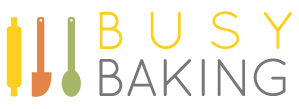 BISCUIT & SLICE MENUSIZECOSTAll Biscuits are a minimum order of 2 DozenCitrus Poppy Seed ShortbreadPer Dozen$15Traditional Coconut MacaroonsPer Dozen$15Double Choc Chip CookiesPer Dozen$15Anzac BiscuitsPer Dozen$15Peanut and Pecan CookiePer Dozen$15Jam DropsPer Dozen$15Honey JumblesPer Dozen$25Melting MomentsPer Dozen$25Monte CarlosPer Dozen$25Orange KissesPer Dozen$25White Choc and MacadamiaPer Dozen$25SLICESChoc Mint Slice27 x 17 cm slab$45Caramel Slice27 x 17 cm slab$45Raspberry & Coconut Slice27 x 17 cm slab$45Brownies33 x 22 cm slab$70Discount will be given for biscuit buffet orders 